Individual Pupil learning walk template 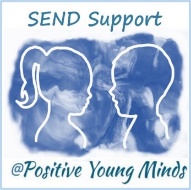 NameClassPPG needNotes – comment on HQT, EHCP provision, inclusion strategies etc. 